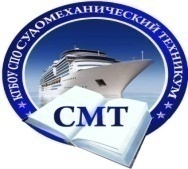 Министерство образования и науки Хабаровского краяКраевое государственное бюджетное образовательное учреждениесреднего профессионального образования«Комсомольский-на-Амуре судомеханический техникум»(КГБОУ СПО СМТ)Сухининой Евгении ВитальевныИГРА «МОЯ ПРОФЕССИЯ НУЖНА ВСЕМ»Методическая разработка профессиональной игрыКомсомольск-на-Амуре2014РАЗРАБОТАНООтдел учебно-производственных работ, Е.В. Сухинина
ПреподавательСОГЛАСОВАНООтдел учебно-производственных работ руководитель Е.В. Сухинина
Зам. директора по учебно-производственной работе Т.В. Филипчик
Методическая разработка профессиональной игры «Моя профессия нужна всем» согласована на заседании ПЦК, протокол № 7 от  07.03.2014Рецензенты:Морозова Евгения Леонидовна, инженер-конструктор, инженерного центра ОАО Амурский судостроительный завод.СодержаниеКраткая аннотация	4Пояснительная записка	5Методическая разработка игры	6Библиографический список	7Приложение 1 Задания к игре	8Краткая аннотацияМетодическая разработка профессиональной игры «Моя профессия нужна всем» предназначена для преподавателей и мастеров производственного обучения профессиональных образовательных учреждений, ведущих обучение по профессии «Мастер по обработке цифровой информации».В ходе игры реализуются активные методы обучения, личностно ориентированное обучение, что способствует быстрому и качественному усвоению темы, комфортности учеников на уроке. Игра направлена на развитие логического мышления, творческих способностей, индивидуальности. В данной игре обучающиеся учатся работать в команде, высказывать и отстаивать свою точку зрения, учатся презентовать свои работы, защищать их значимость. Одновременно с этим познают новые места приложения своих сил после окончания учебного заведения.Предлагаемое пособие снабжено всем необходимым в плане организационной подготовки педагога. Преподаватели могут использовать данные материалы при проведении уроков теоретического и производственного обучения. Возможно использование игры, как в качестве отдельного практического занятия, так и части урока, посвященного закреплению изученного материала. Игру можно использовать в профориентационной деятельности. Можно модифицировать под конкретное предприятие, предложив ребятам узнать и освоить разнообразие профессий, представленных в организации.Пояснительная запискаНовые федеральные стандарты реализуют модель модульного обучения, которая заключается в предоставлении обучающемуся максимально широких возможностей обучаться на рабочем месте или в ситуации, максимально имитирующей трудовую среду. Реализация модульных программ, основанных на компетенциях, выдвигает серьезные требования к методике обучения, которая должна из «обучения студентов делать что-то» трансформироваться в «оказание помощи обучающимся научиться что-то делать». Основа такой методики – обучение посредством деятельности. В этой связи преподавателям необходимо научиться доверять обучающимся и позволять им учиться самим, через собственную практику и даже ошибки. Одним из методов обучения посредством деятельности является применение активных методов обучения. Активные методы обучения – это система методов, обеспечивающих активность и разнообразие мыслительной и практической деятельности учащихся в процессе освоения учебного материала. АМО строятся на практической направленности, игровом действе и творческом характере обучения, интерактивности, разнообразных коммуникациях, диалоге и полилоге, использовании знаний и опыта обучающихся, групповой форме организации их работы, вовлечении в процесс всех органов чувств, деятельностном подходе к обучению, движении и рефлексии. Уроки с применением активных методов проходят на позитивном фоне, помогают обучающимся осознать необходимость своей профессии. Методическая разработка игрыЦели :Обучающая: освоить разнообразие приложений специалистов по обработке цифровой информации Развивающая: развивать творческое мышление, способности презентации. Воспитательная: воспитывать умение работать в команде. Оснащение: листы бумаги, ручки, карандаши, фломастеры, маркеры. План игры Игра состоит из двух частей. Группа разбивается на подгруппы по 4-5 чел.  В первой части игры подгруппы работают над выполнением творческого задания: 1. Для полученного предприятия описать (письменно, в стихах, в картинках и т.п.). Перечень функциональных обязанностей Средства труда Результаты труда Возможное место работы Мастера по обработке цифровой информации Результат выполнения последний пункт задания можно зарисовать, показать различными средствами (пантомимой, сценкой и т.п.). 2. Придумать самое невообразимое место работы для Мастера по обработке цифровой информации, обозначить функции. Варианты предприятий для первого задания: 1. Судостроительный завод 2. Городская поликлиника 3. Технический университет 4. Частная фирма по производству пластиковых окон 5. Пенсионный фонд 6. Телерадиокомпания Во второй части урока подгруппы представляют свои работы. Обучающиеся других групп задают возникающие вопросы.Библиографический список 1. Стандарт на профессию «Мастер по обработке цифровой информации», 2013. 2. Активные методы обучения, электронный курс, Международный Институт Развития «ЭкоПро», www.moi-universitet.ru, 2012. 3. Кон, И.С. Психология самостоятельности //Знание - сила. 1985, №7. 4. Осницкий, А.К. Саморегуляция деятельности школьников и формирование активной личности. - М.: Знание, 1986.Приложение 1Задания к игреИгра «Моя профессия нужна всем»На Судостроительном заводе работает Мастер по обработке цифровой информации.Ваша задача описать (письменно, в стихах, в картинках и т.п.)Перечень его функциональных обязанностей (что должен делать?)Средства его труда (чем работает? с помощью чего работет?)Результаты труда (что получается в результате его работы?)Возможное место работы Мастера по обработке цифровой информации Последний пункт можно зарисовать, показать различными средствами (пантомимой, сценкой и т.п.)Придумать самое невообразимое место работы для Мастера по обработке цифровой информации, обозначить функции.Игра «Моя профессия нужна всем»В Городской поликлинике работает Мастер по обработке цифровой информации.Ваша задача описать (письменно, в стихах, в картинках и т.п.)Перечень его функциональных обязанностей (что должен делать?)Средства его труда (чем работает? с помощью чего работет?)Результаты труда (что получается в результате его работы?)Возможное место работы Мастера по обработке цифровой информации Последний пункт можно зарисовать, показать различными средствами (пантомимой, сценкой и т.п.)Придумать самое невообразимое место работы для Мастера по обработке цифровой информации, обозначить функции.Игра «Моя профессия нужна всем»В Технический университете работает Мастер по обработке цифровой информации.Ваша задача описать (письменно, в стихах, в картинках и т.п.)Перечень его функциональных обязанностей (что должен делать?)Средства его труда (чем работает? с помощью чего работет?)Результаты труда (что получается в результате его работы?)Возможное место работы Мастера по обработке цифровой информации Последний пункт можно зарисовать, показать различными средствами (пантомимой, сценкой и т.п.)Придумать самое невообразимое место работы для Мастера по обработке цифровой информации, обозначить функции.Игра «Моя профессия нужна всем»В Частной фирме по производству пластиковых окон работает Мастер по обработке цифровой информации.Ваша задача описать (письменно, в стихах, в картинках и т.п.)Перечень его функциональных обязанностей (что должен делать?)Средства его труда (чем работает? с помощью чего работет?)Результаты труда (что получается в результате его работы?)Возможное место работы Мастера по обработке цифровой информации Последний пункт можно зарисовать, показать различными средствами (пантомимой, сценкой и т.п.)Придумать самое невообразимое место работы для Мастера по обработке цифровой информации, обозначить функции.Игра «Моя профессия нужна всем»В Пенсионном фонде работает Мастер по обработке цифровой информации.Ваша задача описать (письменно, в стихах, в картинках и т.п.)Перечень его функциональных обязанностей (что должен делать?)Средства его труда (чем работает? с помощью чего работет?)Результаты труда (что получается в результате его работы?)Возможное место работы Мастера по обработке цифровой информации Последний пункт можно зарисовать, показать различными средствами (пантомимой, сценкой и т.п.)Придумать самое невообразимое место работы для Мастера по обработке цифровой информации, обозначить функции.Игра «Моя профессия нужна всем»В Телерадиокомпании работает Мастер по обработке цифровой информации.Ваша задача описать (письменно, в стихах, в картинках и т.п.)Перечень его функциональных обязанностей (что должен делать?)Средства его труда (чем работает? с помощью чего работет?)Результаты труда (что получается в результате его работы?)Возможное место работы Мастера по обработке цифровой информации Последний пункт можно зарисовать, показать различными средствами (пантомимой, сценкой и т.п.)Придумать самое невообразимое место работы для Мастера по обработке цифровой информации, обозначить функции.